Das ProtokollFüllt im Laufe eures Vorgehens das Protokoll aus, damit es an die Maria gesandt werden kann.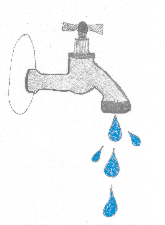 Bild: „Wasserhahn“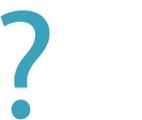 Forscherfrage: Wie stellt man aus Meerwasser Trinkwasser her?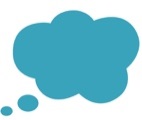 Formuliere eine eigene Vermutung.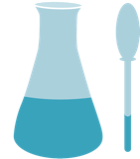 Materialliste für den Versuch: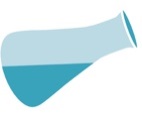 So baust du den Versuch auf. Zeichne!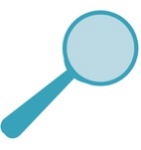 Beschreibe die Durchführung.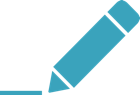 Notiere deine Beobachtung: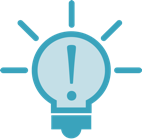 Antwort auf die Forscherfrage:BildnachweisBilderUrheberWasserhahn, Skizze des VersuchsaufbausDr. Christine Ernst für iMINT-Akademie, Berlin für SenBJF/Siemens Stiftung, CC BY-SA 4.0 internationalWasserkreislaufVatyka (https://commons.wikimedia.org/wiki/File:Ciclo_del_agua_color.jpg), „Ciclo del agua color“, ins Deutsche übersetzt von Dr. Christine Ernst, https://creativecommons.org/licenses/by-sa/4.0/legalcodeFoto ProtokollfächerStefanie Trense für iMINT-Akademie, Berlin für SenBJF/Siemens Stiftung, CC BY-SA 4.0 international